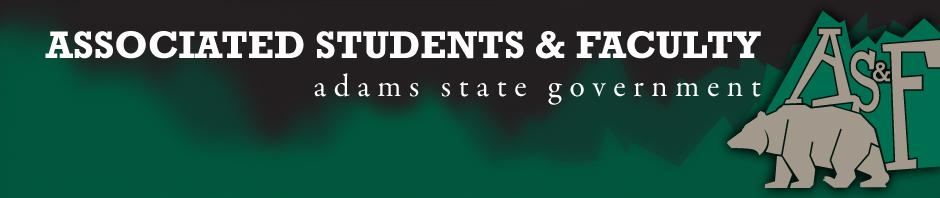 Adams State University Associated Students and Faculty LegislatureBill Number: ASF1516007Club Name: Business Department			Event Name or Trip Destination: NATotal Amount of AS&F Funding: NATotal Club Points: NAAuthor: President ClearySponsor: Representative HargisEvent or Trip InformationWho: John OwsleyWhat: Senate SeatWhere: Adams State UniversityWhen: 2015-2016 Academic YearWhy: Involvement Author Contact Information: clearypj@grizzlies.adams.eduAccount Information: NAAdditional Information: After writing this platform once, and then forgetting to save it. I guess I’ll just have to make it a little more authentic. Like most of you here, I came here to Adams State so I can get a strong affordable education. It has only been a week of classes and so far I know I made the right choice. But going to college, as many of you all know, is not all about education. It’s about the experience and the journey. I want to become an AS&F Senator so I can to make the most of my experience here and hopefully help others to do the same. If you were to elect me as your next senator, I promise to do my best to be approachable enough for people to feel comfortable voicing their concerns. I promise to bring a lively attitude and a positive energy in and out of meetings. And finally, I promise to love ASU just as much as the reasons that brought all of us here to attend this incredible opportunity. Thank you. Assessment Rubric:Role of a Senator ·      Maintain a minimum 2.0 GPA·      Attend all AS&F Meetings ·      Sponsor Legislation·      Author Legislation·      Voting power in all mattersI, President Cleary, present this bill for consideration of and approval by the Associated Students and Faculty Senate, this 31st day of August, 2015.Implementation: Upon approval, be it enacted that:The proposed bill become adopted in favor of recognition by the AS&F Senate, and that:John Owsley will immediately assume the responsibilities and duties of the office of Business Senator.VOTE: Yeas_____ Nays______ Abs_______Complete applicable sections:ADOPTED at _______1st_______ meeting of the AS&F Senate on _____8/31/15______.BILL did not pass at ______________ meeting of the AS&F Senate on ________.BILL will be reconsidered on ___________________.Approved/Disapproved by AS&F President_____________Patrick Cleary__________________